
АДМИНИСТРАЦИЯ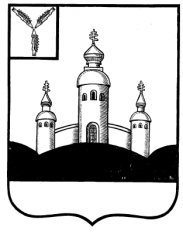 ВОСКРЕСЕНСКОГО МУНИЦИПАЛЬНОГО РАЙОНА
 САРАТОВСКОЙ ОБЛАСТИВ целях реализации прав и законных интересов граждан при исполнении органами местного самоуправления муниципальных услуг, обеспечения публичности и открытости данной деятельности, повышения качества и доступности предоставления муниципальных услуг, в соответствии с Федеральным законом от 14.07.2022 № 312-ФЗ «О внесении изменений в Федеральный закон «О ведении гражданами садоводства и огородничества для собственных нужд и о внесении изменений в отдельные законодательные акты Российской Федерации» и отдельные законодательные акты Российской Федерации», Федеральным законом Федеральный закон от 14.07.2022 № 316-ФЗ «О внесении изменений в отдельные законодательные акты Российской Федерации», Федеральным законом от 27.07.2010 № 210-ФЗ «Об организации предоставления государственных и муниципальных услуг», Федеральным законом от 6.10.2003 № 131-ФЗ «Об общих принципах организации местного самоуправления в Российской Федерации», на основании Устава Воскресенского муниципального района Саратовской области,ПОСТАНОВЛЯЕТ1. Внести изменения в административный регламент предоставления муниципальной услуги «Предоставление земельных участков, находящихся в муниципальной собственности, земельных участков, государственная собственность на которые не разграничена, без проведения торгов», являющийся приложением к постановлению администрации Воскресенского муниципального района Саратовской области от 16.03.2016 № 26-н «Об утверждении административного регламента предоставления муниципальной услуги «Предоставление земельных участков, находящихся в муниципальной собственности, земельных участков, государственная собственность на которые не разграничена, без проведения торгов» (с измен.) (далее – административный регламент):- абзац четвертый пункта 1.4 изложить в редакции: «- понедельник - четверг - с 9.00 до 17.00; пятница - с 9.00 до 16.00;»,- абзац пятый пункта 1.4 изложить в редакции: «- перерыв с 13.00 до 13.48»,- дополнить пункт 2.5 абзацем шестым следующего содержания: «Федеральным законом от 24.07.2002 № 101-ФЗ «Об обороте земель сельскохозяйственного назначения» (первоначальный текст документа опубликован в изданиях «Парламентская газета», № 140-141, 27.07.2002, «Российская газета», № 137, 27.07.2002, «Собрание законодательства РФ», 29.07.2002, № 30, ст. 3018);»,- в абзаце первом пункта 2.6.1, абзаце шестом пункта 2.12, абзацах четыре, пятнадцать пункта 2.13, абзаце пятнадцать пункта 2.13, абзаце втором пункта 3.3.3, абзацах третьем, одиннадцатом пункта 3.10, абзаце четвертом пункта 3.11  слово «управление» в соответствующем падеже заменить словом «отдел» в соответствующем падеже,- абзац четвертый пункта 2.6.1 изложить в редакции: «наименование и место нахождения заявителя (для юридического лица), государственный регистрационный номер записи о государственной регистрации юридического лица в едином государственном реестре юридических лиц, основной государственный регистрационный номер индивидуального предпринимателя в едином государственном реестре индивидуальных предпринимателей, идентификационный номер налогоплательщика, за исключением случаев, если заявителем является иностранное юридическое лицо»,- абзац шестнадцатый пункта 2.6.1 изложить в редакции «наименование и место нахождения заявителя (для юридического лица), государственный регистрационный номер записи о государственной регистрации юридического лица в едином государственном реестре юридических лиц, основной государственный регистрационный номер индивидуального предпринимателя в едином государственном реестре индивидуальных предпринимателей, идентификационный номер налогоплательщика, за исключением случаев, если заявителем является иностранное юридическое лицо»,- абзац восемнадцатый пункта 2.6.1 изложить в редакции: «основание предоставления земельного участка без проведения торгов, предусмотренные п.2 ст. 39.3, ст. 39.5, п.2 ст. 39.6, п.2 ст. 39.10, п. 3 ст. 39.10 Земельного кодекса Российской Федерации, ст.ст. 10, 10.1 Федерального закона от 24.07.2002 № 101-ФЗ «Об обороте земель сельскохозяйственного назначения»;- абзац двадцать пятый пункта 2.6.1 изложить в редакции: «Заявление о предварительном согласовании, заявление о предоставлении земельного участка подаются или направляются в отдел заявителем по его выбору лично, посредством почтовой связи на бумажном носителе, в форме электронного документа, подписанного электронной цифровой подписью, с использованием информационно-телекоммуникационной сети «Интернет», через МБУ МФЦ.»,- абзац второй пункта 2.6.2 изложить в редакции: «документы, подтверждающие право заявителя на приобретение земельного участка без проведения торгов на основании п.2 ст. 39.3, ст. 39.5, п.2 ст. 39.6, п.2 ст. 39.10, п. 3 ст. 39.10 Земельного кодекса Российской Федерации, ст. 10 Федерального закона от 24.07.2002 № 101-ФЗ «Об обороте земель сельскохозяйственного назначения» и предусмотренные перечнем, установленным уполномоченным Правительством Российской Федерации федеральным органом исполнительной власти, за исключением документов, которые должны быть представлены в уполномоченный орган в порядке межведомственного информационного взаимодействия»,- абзац третий пункта 2.6.2 изложить в редакции: «документ, подтверждающий личность заявителя, а также личность и полномочия представителя заявителя, в случае, если с заявлением о предварительном согласовании предоставления земельного участка, о предоставлении земельного участка обращается представитель заявителя»,- абзац четвертый пункта 2.6.2 дополнить предложением: «Иностранные граждане либо лица без гражданства все документы представляют на русском языке или вместе с заверенным в установленном порядке переводом на русский язык.»,- абзац первый пункта 2.6.3 изложить в редакции: «Документы, необходимые для приобретения земельных участков, должны быть представлены в подлинниках (на обозрение), если заявление подается в отдел лично, и в копиях.»,- абзац четырнадцатый пункта 2.8.2 изложить в редакции: «в отношении земельного участка, указанного в заявлении о его предоставлении, опубликовано и размещено в соответствии с подпунктом 1 пункта 1 статьи 39.18 Земельного кодекса Российской Федерации извещение о предоставлении земельного участка для индивидуального жилищного строительства, ведения личного подсобного хозяйства, ведения гражданами садоводства для собственных нужд или осуществления крестьянским (фермерским) хозяйством его деятельности»,- пункт 2.8.2 дополнить абзацами двадцать девять – тридцать один следующего содержания: «В случае подачи заявления о предоставлении земельного участка в соответствии с п.1 ст. 10.1 Федерального закона от 24.07.2002 № 101-ФЗ «Об обороте земель сельскохозяйственного назначения», в предоставлении земельного участка без проведения торгов отказывается при наличии наряду с основаниями, предусмотренными выше, хотя бы при наличии одного из следующих оснований:- площадь земельного участка, указанного в заявлении о предоставлении земельного участка из земель сельскохозяйственного назначения, находящегося в государственной или муниципальной собственности, гражданину или крестьянскому (фермерскому) хозяйству для осуществления крестьянским (фермерским) хозяйством его деятельности (далее - земельный участок, указанный в заявлении), или площадь земельных участков, предоставленных гражданину или крестьянскому (фермерскому) хозяйству для осуществления крестьянским (фермерским) хозяйством его деятельности, с учетом земельного участка, указанного в заявлении, не соответствует установленным законом Саратовской области предельным размерам земельных участков, предоставляемых для осуществления крестьянским (фермерским) хозяйством его деятельности; - земельный участок, указанный в заявлении, был предоставлен по заявлению о предоставлении земельного участка из земель сельскохозяйственного назначения, находящегося в государственной или муниципальной собственности, гражданину или крестьянскому (фермерскому) хозяйству для осуществления крестьянским (фермерским) хозяйством его деятельности, поступившему ранее.»,- в абзацах третьем, четвертом пункта 3.5абзаце втором пункта 3.8.2.1, абзацах третьем, пятом пункта 3.9, абзаце втором пункта 5.2, приложении № 1 к административному регламенту слова «глава администрации» в соответствующем падеже заменить на слова «глава Воскресенского муниципального района Саратовской области» в соответствующем падеже,- абзац четвертый пункта 3.6 изложить в редакции: «Для получения решения администрации заявитель предъявляет документ, удостоверяющий его личность; представитель заявителя предъявляет оригинал документа, подтверждающего его полномочия на представление интересов заявителя и документ, удостоверяющий личность представителя»,- пункт 3.8.2.1 изложить в редакции: «В случае обращения с заявлением о предоставлении земельного участка, занимаемого индивидуальным жилым домом, находящимся в собственности физических лиц, проект договора купли-продажи, аренды безвозмездного пользования земельным участком готовится за подписью главы Воскресенского муниципального района Саратовской области. В случае отказа в предоставлении такого земельного участка, либо при предоставлении такого земельного участка в собственность бесплатно изготавливается решение об отказе в предоставлении земельного участка.»,- в абзаце шестом пункта 3.9 слова «постановления главы администрации» заменить на слова «постановления администрации Воскресенского МР»,- в абзаце втором пункта 3.10 слова «организационной работы» исключить, слова «постановления главы администрации» заменить на слова «постановления администрации Воскресенского МР»,- в абзаце четвертом пункта 3.10 слова «постановления главы администрации» заменить на слова «постановления администрации Воскресенского МР»,- абзац пятый пункта 3.10 изложить в редакции: «Для получения договора купли-продажи, аренды, безвозмездного пользования земельным участком, либо постановления администрации заявитель предъявляет документ, удостоверяющий его личность; представитель заявителя предъявляет оригинал документа, подтверждающего его полномочия на представление интересов заявителя и документ, удостоверяющий личность представителя.»,- в абзаце шестом пункта 3.10 слово «делопроизводства» заменить на слово «отдела»,- в абзаце десятом пункта 3.10 слова «постановление главы администрации» в соответствующем падеже заменить на «постановление администрации Воскресенского МР» в соответствующем падеже,- абзац первый пункта 3.12 изложить в редакции: «Особенности предоставления земельных участков, находящихся в государственной или муниципальной собственности, гражданам для индивидуального жилищного строительства, ведения личного подсобного хозяйства в границах населенного пункта, садоводства для собственных нужд, гражданам и крестьянским (фермерским) хозяйствам для осуществления крестьянским (фермерским) хозяйством его деятельности в соответствии с пп. 10 п. 2 ст. 39.3, пп. 15 п. 2 ст.39.6, Земельного кодекса Российской Федерации»,- абзац первый пункта 3.12.1 изложить в редакции: «В случае поступления в соответствии с пп. 10 п. 2 ст. 39.3, пп. 15 п. 2 ст.39.6 Земельного кодекса Российской Федерации заявления гражданина о предварительном согласовании предоставления земельного участка или о предоставлении земельного участка для индивидуального жилищного строительства, ведения личного подсобного хозяйства в границах населенного пункта, садоводства для собственных нужд, заявления гражданина или крестьянского (фермерского) хозяйства о предварительном согласовании предоставления земельного участка или о предоставлении земельного участка для осуществления крестьянским (фермерским) хозяйством его деятельности отдел в тридцатидневный срок с даты поступления любого из этих заявлений, совершает одно из следующих действий:»,-  Дополнить административный регламент разделом VI следующего содержания:«Особенности выполнения административных процедур (действий) в МФЦ предоставления муниципальных услуг6.1. Предоставление муниципальной услуги МФЦ включает в себя следующие административные процедуры:- информирование заявителей о порядке предоставления муниципальной услуги в МФЦ, о ходе выполнения запроса о предоставлении муниципальной услуги, по иным вопросам, связанным с предоставлением муниципальной услуги, а также консультирование о порядке предоставления муниципальной услуги в МФЦ; - прием запросов заявителей о предоставлении муниципальной услуги и иных документов, необходимых для предоставления муниципальной услуги;- формирование и направление МФЦ межведомственного запроса в органы, предоставляющие государственные услуги, в иные органы государственной власти, органы местного самоуправления и организации, участвующие в предоставлении муниципальной услуги;- направление комплекта документов из МФЦ в Администрацию; - выдача заявителю результата предоставления муниципальной услуги. 6.2.Информирование заявителей о порядке предоставления муниципальной услуги в МФЦ, о ходе выполнения запроса о предоставлении муниципальной услуги, по иным вопросам, связанным с предоставлением муниципальной услуги, а также консультирование о порядке предоставления муниципальной услуги в МФЦ 6.2.1. Заявитель имеет право обратиться в МФЦ в целях получения информации о порядке предоставления муниципальной услуги, ходе выполнения муниципальной услуги или о готовности документов, являющихся результатом предоставления муниципальной услуги.6.2.2. Основанием начала выполнения административной процедуры является обращение заявителя в МФЦ посредством личного обращения заявителя, по почте (электронной почте) о предоставлении информации о порядке предоставления муниципальной услуги в МФЦ, о ходе выполнения запроса о предоставлении муниципальной услуги, по иным вопросам, связанным с предоставлением муниципальной услуги, а также консультирование о порядке предоставления муниципальной услуги в МФЦ. 6.2.3. Указанная информация предоставляется МФЦ:1) в ходе личного приема заявителя;2) по телефону;3) по электронной почте.6.2.4. При личном обращении заявителя, ответе на телефонный звонок должностное лицо МФЦ представляется, назвав свою фамилию, имя, отчество, должность, предлагает представиться собеседнику, выслушивает и уточняет суть вопроса, даёт полный, точный и понятный ответ на заданный заявителем вопрос.Консультации предоставляются по вопросам порядка и сроков предоставления услуги. Информирование по телефону и в устной форме при личном обращении осуществляется в пределах 10 (десять) минут. Время ожидания в очереди не должно превышать 15 (пятнадцати) минут.6.2.5. В случае обращения заявителя в МФЦ с запросом о предоставлении информации о порядке предоставления муниципальной услуги в МФЦ, о ходе выполнения запроса о предоставлении муниципальной услуги, по иным вопросам, связанным с предоставлением муниципальной услуги, посредством электронной почты, МФЦ обязан направить ответ заявителю не позднее рабочего дня, следующего за днем получения МФЦ указанного запроса на электронную почту, указанную заявителем в обращении.6.2.6. Способом фиксации результата исполнения административной процедуры является предоставление полной и достоверной информации о порядке предоставления муниципальной услуги в МФЦ, о ходе выполнения запроса о предоставлении муниципальной услуги, по иным вопросам, связанным с предоставлением муниципальной услуги, а также консультирование о порядке предоставления муниципальной услуги в МФЦ. 6.3. Прием запроса заявителя о предоставлении муниципальной услуги и иных документов, необходимых для предоставления муниципальной услуги6.3.1. Основанием начала выполнения административной процедуры является обращение заявителя в МФЦ посредством личного обращения заявителя.6.3.2. Лицом, ответственным за выполнение административной процедуры по приему заявления и прилагаемых к нему документов, является специалист МФЦ.6.3.4. При поступлении заявления и прилагаемых к нему документов специалист МФЦ осуществляет следующую последовательность действий:1) устанавливает предмет обращения;2) устанавливает соответствие личности заявителя документу, удостоверяющему личность; 3) проверяет комплектность прилагаемых к заявлению документов;4) осуществляет сверку копий представленных документов с их оригиналами;5) проверяет заявление и прилагаемые к нему документы на наличие подчисток, приписок, зачеркнутых слов и иных неоговоренных исправлений, серьезных повреждений, не позволяющих однозначно истолковать их содержание;6) осуществляет прием заявления и документов по описи, которая содержит полный перечень документов, представленных заявителем;7) вручает заявителю копию описи с отметкой о дате приема заявления и прилагаемых к нему документов.8) организует передачу заявления и прилагаемых к нему документов в администрацию Воскресенского МР в соответствии с заключенным соглашением о взаимодействии.6.3.5. Максимальное время приема заявления и прилагаемых к нему документов при личном обращении заявителя не превышает 15 (пятнадцать) минут.6.3.6. При отсутствии у заявителя, обратившегося лично, заполненного заявления или неправильном его заполнении, специалист МФЦ консультирует заявителя по вопросам заполнения заявления.6.3.7. Результатом исполнения административной процедуры по приему заявления и прилагаемых к нему документов в МФЦ является принятие документов от заявителя и их регистрация в информационной системе МФЦ и выдача расписки о приеме и регистрации комплекта документов.6.3.8. Способом фиксации результата исполнения административной процедуры по приему заявления и прилагаемых к нему документов в МФЦ является опись с отметкой о дате приема заявления и прилагаемых к нему документов или уведомление о получении заявления и прилагаемых к нему документов.6.4. Формирование и направление МФЦ межведомственных запросов в органы, предоставляющие муниципальные услуги, в иные органы государственной власти, органы местного самоуправления и организации, участвующие в предоставлении муниципальной услуги6.4.1. Формирования и направления МФЦ межведомственных запросов в органы местного самоуправления и организации, участвующие в предоставлении данной муниципальной услуги, не требуется.6.5. Направление комплекта документов из МФЦ в администрацию Воскресенского МР.6.5.1. Основанием для начала исполнения административной процедуры по направлению комплекта документов из МФЦ в администрацию Воскресенского МР является поступление в МФЦ документов, предусмотренных подразделом 2.6 раздела 2 Административного регламента.6.5.2. Должностным лицом, ответственным за выполнение административной процедуры по направлению комплекта документов из МФЦ в администрацию Воскресенского МР, является руководитель МФЦ.6.5.3. Результатом административной процедуры является передача заявления и документов, предусмотренных подразделом 2.6. раздела 2 Регламента в администрацию Воскресенского МР.6.5.4. Способом фиксации результата исполнения административной процедуры по направлению комплекта документов из МФЦ в администрацию Воскресенского МР является опись с отметкой о дате приема заявления и прилагаемых к нему документов или уведомление о получении заявления и прилагаемых к нему документов.6.6. Выдача заявителю результата предоставления муниципальной услуги 6.6.1. Основанием для начала административной процедуры по выдаче результата предоставления муниципальной услуги заявителю является подготовка результата административной процедуры по принятию решения о предоставлении муниципальной услуги либо об отказе в предоставлении муниципальной услуги.6.6.2. Лицами, ответственными за выполнение административной процедуры, являются специалисты отдела.6.6.3. Способ получения результата предоставления муниципальной услуги в отделе, по почте или МФЦ определяется заявителем при подаче заявления о предоставлении муниципальной услуги.6.6.4. Результатом административной процедуры по выдаче результата предоставления услуги заявителю является:- в случае поступления заявления о предварительном согласовании предоставления земельного участка - выдача или направление непосредственно заявителю решения о предварительном согласовании предоставления земельного участка и утверждении схемы расположения земельного участка на кадастровом плане территории, в случае если к заявлению о предварительном согласовании была приложена такая схема (об отказе в предварительном согласовании предоставления земельного участка и отказе в утверждении схемы расположения земельного участка на кадастровом плане территории, в случае если к заявлению о предварительном согласовании была приложена такая схема);- в случае поступления заявления о предоставлении земельного участка - постановление администрации Воскресенского МР о предоставлении земельного участка, договор купли-продажи, аренды, безвозмездного пользования земельным участком, решение об отказе в предоставлении земельного участка.6.6.5. Способом фиксации результата административной процедуры является внесение работником МФЦ сведений о выдаче заявителю результата предоставления услуги в информационную систему МФЦ.6.7. Досудебный (внесудебный) порядок обжалования решений и действий (бездействия) МФЦ, работников МФЦОбжалование осуществляется в порядке, установленном разделом V настоящего административного регламента.».- приложение № 2 к административному регламенту изложить в редакции согласно приложению № 1 к настоящему постановлению.2. Контроль за исполнением настоящего постановления возложить на первого заместителя главы администрации Воскресенского муниципального района Саратовской области по строительству, ЖКХ, транспорту и связи Шишкина Д.В.3. Настоящее постановление подлежит официальному опубликованию и размещению на официальном сайте администрации Воскресенского муниципального района Саратовской области и вступает в силу с 01.01.2023.Глава Воскресенского муниципального района Саратовской области 						 Д.В. ПавловПриложение№ 1 к постановлению администрации от ________ № ФОРМА ЗАЯВЛЕНИЯ О ПРЕДОСТАВЛЕНИИ ЗЕМЕЛЬНОГО УЧАСТКА БЕЗ ПРОВЕДЕНИЯ ТОРГОВ(для юридических лиц, индивидуальных предпринимателей)Исходящий номер, дата				Главе Воскресенскогомуниципального районаСаратовской области________________________________ (Ф.И.О.)От _____________________________________________________________________________________________________________________________(организационно-правовая форма и наименование юридического лица,ФИО индивидуальногопредпринимателя) Почтовый адрес____________________________________________________________________________ОГРН/ОГРНИП_________________________________________________ИНН __________________________ЗАЯВЛЕНИЕо предоставлении земельного участка без проведения торговПрошу  Вас  в  соответствии со статьей 39.17 Земельного кодекса Российской Федерации, ст. 10.1 Федерального закона «Об обороте земель сельскохозяйственного назначения» (нужное подчеркнуть) предоставить_____________________________________ ________________________________________________________________________________ (вида права, на котором заявитель желает приобрести земельный участок)земельный участок по адресу: Российская Федерация, Саратовская область, Воскресенский муниципальный район_______________________________________, _______________________________________________________________________________________________________________________________________________________________,(адрес земельного участка)кадастровый номер: _________________________________________________________,для целей _______________________________________________________________,(указывается цель использования земельного участка)на основании ____________________________________________________________ ________________________________________________________________________________(основание предоставления земельного участка без проведения торгов)Иные сведения:Реквизиты решения об изъятии земельного участка для государственных или муниципальных нужд (в случае если земельный участок предоставляется взамен земельного участка, изымаемого для государственных или муниципальных нужд): _______________________________________________________________________________.Реквизиты решения об утверждении документа территориального планирования и (или) проекта планировки территории в случае, если земельный участок предоставляется для размещения объектов, предусмотренных этим документом и (или) этим проектом: _______________________________________________________________________________.Реквизиты решения о предварительном согласовании предоставления земельного участка в случае, если испрашиваемый земельный участок образовывался или его границы уточнялись на основании данного решения:_____________________________________________________________________________________________________________________.Перечень документов, прилагаемых к заявлению:___________________________             ________________   _____________________                                    (должность)                                                   (подпись)                                   (Ф.И.О.)Действующий(ая) на основании _____________________________________________ (реквизиты доверенности, иного документа, подтверждающего полномочия представителя)«____»______________  20__ г. ___час. ___  мин. принял: ________   _____________(подпись)        (Ф.И.О.)ФОРМА ЗАЯВЛЕНИЯ О ПРЕДОСТАВЛЕНИИ ЗЕМЕЛЬНОГО УЧАСТКА БЕЗ ПРОВЕДЕНИЯ ТОРГОВ(для физических лиц)ФОРМА ЗАЯВЛЕНИЯ О ПРЕДОСТАВЛЕНИИ ЗЕМЕЛЬНОГО УЧАСТКА БЕЗ ПРОВЕДЕНИЯ ТОРГОВ(для физическх лиц)Исходящий номер, дата				Главе Воскресенскогомуниципального районаСаратовской области________________________________ (Ф.И.О.)От _____________________________________________________________________________________________________________________________(ФИО) Почтовый адрес:____________________________________________________________________________Адрес регистрации:_________________________________________________________________________Данные документа, удостоверяющего личность_____________________________________________________________________________________ЗАЯВЛЕНИЕо предоставлении земельного участка без проведения торговПрошу  Вас  в  соответствии со статьей 39.17 Земельного кодекса Российской Федерации, ст. 10.1 Федерального закона «Об обороте земель сельскохозяйственного назначения» (нужное подчеркнуть) предоставить_____________________________________ ________________________________________________________________________________ (вида права, на котором заявитель желает приобрести земельный участок)земельный участок по адресу: Российская Федерация, Саратовская область, Воскресенский муниципальный район_______________________________________, _______________________________________________________________________________________________________________________________________________________________,(адрес земельного участка)кадастровый номер: _________________________________________________________,для целей _______________________________________________________________,(указывается цель использования земельного участка)на основании ____________________________________________________________ ________________________________________________________________________________(основание предоставления земельного участка без проведения торгов)Иные сведения:Реквизиты решения об изъятии земельного участка для государственных или муниципальных нужд (в случае если земельный участок предоставляется взамен земельного участка, изымаемого для государственных или муниципальных нужд): _______________________________________________________________________________.Реквизиты решения об утверждении документа территориального планирования и (или) проекта планировки территории в случае, если земельный участок предоставляется для размещения объектов, предусмотренных этим документом и (или) этим проектом: _______________________________________________________________________________.Реквизиты решения о предварительном согласовании предоставления земельного участка в случае, если испрашиваемый земельный участок образовывался или его границы уточнялись на основании данного решения:_____________________________________________________________________________________________________________________.Перечень документов, прилагаемых к заявлению:___________________________             ________________   _____________________                                    (должность)                                                   (подпись)                                   (Ф.И.О.)Действующий(ая) на основании _____________________________________________ (реквизиты доверенности, иного документа, подтверждающего полномочия представителя)«____»______________  20__ г. ___час. ___  мин. принял: ________   _____________(подпись)        (Ф.И.О.)ПОСТАНОВЛЕНИЕОт	с. ВоскресенскоеПОСТАНОВЛЕНИЕОт	с. ВоскресенскоеО внесении изменений в постановление администрации Воскресенского муниципального района Саратовской области от 16.03.2016 № 26-н «Об утверждении административного регламента предоставления муниципальной услуги «Предоставление земельных участков, находящихся в муниципальной собственности, земельных участков, государственная собственность на которые не разграничена, без проведения торгов» (с измен.)О внесении изменений в постановление администрации Воскресенского муниципального района Саратовской области от 16.03.2016 № 26-н «Об утверждении административного регламента предоставления муниципальной услуги «Предоставление земельных участков, находящихся в муниципальной собственности, земельных участков, государственная собственность на которые не разграничена, без проведения торгов» (с измен.)НаименованиеКоличество листовНаименованиеКоличество листов